KUZLX00OE02F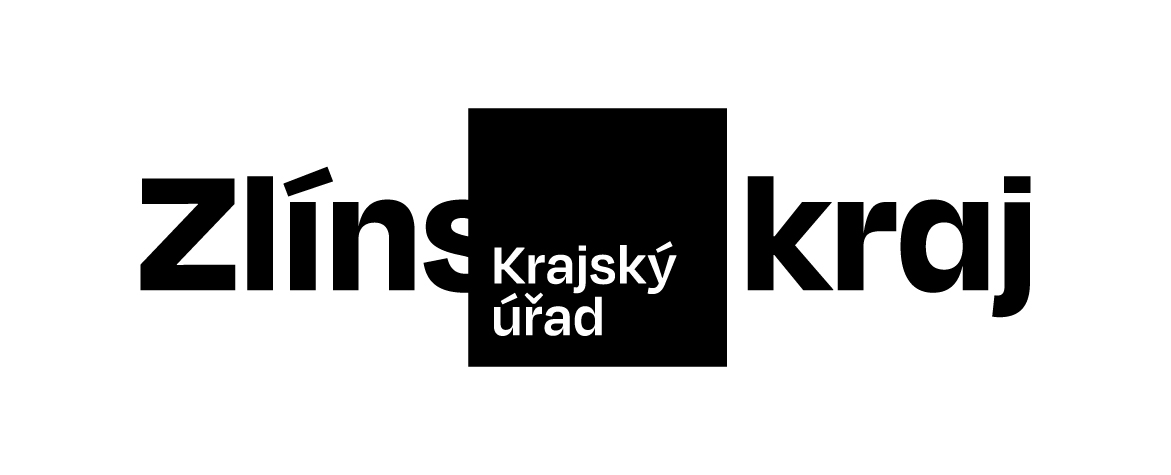 Objednávka č. OBJ/0368/2024/KHObjednávka č. OBJ/0368/2024/KH*KUZLX00OE02F**KUZLX00OE02F*Odběratel:Odběratel:Odběratel:Odběratel:Odběratel:Odběratel:Zlínský krajZlínský krajZlínský krajZlínský krajZlínský krajZlínský krajZlínský krajOdbor KHOdbor KHOdbor KHOdbor KHOdbor KHOdbor KHOdbor KHTř. Tomáše Bati 21Tř. Tomáše Bati 21Tř. Tomáše Bati 21Tř. Tomáše Bati 21Tř. Tomáše Bati 21Tř. Tomáše Bati 21Tř. Tomáše Bati 21761 90 Zlín761 90 Zlín761 90 Zlín761 90 Zlín761 90 Zlín761 90 Zlín761 90 ZlínIČO: 70891320, DIČ: CZ70891320IČO: 70891320, DIČ: CZ70891320IČO: 70891320, DIČ: CZ70891320IČO: 70891320, DIČ: CZ70891320IČO: 70891320, DIČ: CZ70891320IČO: 70891320, DIČ: CZ70891320IČO: 70891320, DIČ: CZ70891320Bankovní účet odběratele:Bankovní účet odběratele:Bankovní účet odběratele:Bankovní účet odběratele:Bankovní účet odběratele:Bankovní účet odběratele:2786182/08002786182/08002786182/08002786182/08002786182/08002786182/08002786182/0800Dodavatel:Dodavatel:Dodavatel:Dodavatel:Dodavatel:Dodavatel:Univerzita Tomáše Bati ve ZlíněUniverzita Tomáše Bati ve ZlíněUniverzita Tomáše Bati ve ZlíněUniverzita Tomáše Bati ve ZlíněUniverzita Tomáše Bati ve ZlíněUniverzita Tomáše Bati ve ZlíněUniverzita Tomáše Bati ve Zlíněnám. T. G. Masaryka 5555nám. T. G. Masaryka 5555nám. T. G. Masaryka 5555nám. T. G. Masaryka 5555nám. T. G. Masaryka 5555nám. T. G. Masaryka 5555nám. T. G. Masaryka 555576001 Zlín76001 Zlín76001 Zlín76001 Zlín76001 Zlín76001 Zlín76001 ZlínIČO: 70883521, DIČ: CZ70883521IČO: 70883521, DIČ: CZ70883521IČO: 70883521, DIČ: CZ70883521IČO: 70883521, DIČ: CZ70883521IČO: 70883521, DIČ: CZ70883521IČO: 70883521, DIČ: CZ70883521IČO: 70883521, DIČ: CZ70883521Bankovní účet dodavatele:Bankovní účet dodavatele:Bankovní účet dodavatele:Bankovní účet dodavatele:Bankovní účet dodavatele:Bankovní účet dodavatele:27-1925270277/010027-1925270277/010027-1925270277/010027-1925270277/010027-1925270277/010027-1925270277/010027-1925270277/0100Předpokládaná cena včetně DPH:Předpokládaná cena včetně DPH:Předpokládaná cena včetně DPH:Předpokládaná cena včetně DPH:Předpokládaná cena včetně DPH:Předpokládaná cena včetně DPH:176 501,00 Kč176 501,00 Kč176 501,00 Kč176 501,00 Kč176 501,00 Kč176 501,00 Kč176 501,00 KčObjednáváme u Vás podle platných zákonných směrnic o odběru, dodávce zboží a službách, tyto dodávky:Objednáváme u Vás podle platných zákonných směrnic o odběru, dodávce zboží a službách, tyto dodávky:Objednáváme u Vás podle platných zákonných směrnic o odběru, dodávce zboží a službách, tyto dodávky:Objednáváme u Vás podle platných zákonných směrnic o odběru, dodávce zboží a službách, tyto dodávky:Objednáváme u Vás podle platných zákonných směrnic o odběru, dodávce zboží a službách, tyto dodávky:Objednáváme u Vás podle platných zákonných směrnic o odběru, dodávce zboží a službách, tyto dodávky:Objednáváme u Vás podle platných zákonných směrnic o odběru, dodávce zboží a službách, tyto dodávky:Objednáváme u Vás podle platných zákonných směrnic o odběru, dodávce zboží a službách, tyto dodávky:Objednáváme u Vás podle platných zákonných směrnic o odběru, dodávce zboží a službách, tyto dodávky:Objednáváme u Vás podle platných zákonných směrnic o odběru, dodávce zboží a službách, tyto dodávky:Objednáváme u Vás podle platných zákonných směrnic o odběru, dodávce zboží a službách, tyto dodávky:Objednáváme u Vás podle platných zákonných směrnic o odběru, dodávce zboží a službách, tyto dodávky:Objednáváme u Vás podle platných zákonných směrnic o odběru, dodávce zboží a službách, tyto dodávky:Občerstvení v rámci Koncertu pro Evu Jiřičnou dne 5. března 2024 v Kongresovém centru ZlínObčerstvení v rámci Koncertu pro Evu Jiřičnou dne 5. března 2024 v Kongresovém centru ZlínObčerstvení v rámci Koncertu pro Evu Jiřičnou dne 5. března 2024 v Kongresovém centru ZlínObčerstvení v rámci Koncertu pro Evu Jiřičnou dne 5. března 2024 v Kongresovém centru ZlínObčerstvení v rámci Koncertu pro Evu Jiřičnou dne 5. března 2024 v Kongresovém centru ZlínObčerstvení v rámci Koncertu pro Evu Jiřičnou dne 5. března 2024 v Kongresovém centru ZlínObčerstvení v rámci Koncertu pro Evu Jiřičnou dne 5. března 2024 v Kongresovém centru ZlínObčerstvení v rámci Koncertu pro Evu Jiřičnou dne 5. března 2024 v Kongresovém centru ZlínObčerstvení v rámci Koncertu pro Evu Jiřičnou dne 5. března 2024 v Kongresovém centru ZlínObčerstvení v rámci Koncertu pro Evu Jiřičnou dne 5. března 2024 v Kongresovém centru ZlínObčerstvení v rámci Koncertu pro Evu Jiřičnou dne 5. března 2024 v Kongresovém centru ZlínDodání do: 05.03.2024Dodání do: 05.03.2024Dodání do: 05.03.2024Dodání do: 05.03.2024Dodání do: 05.03.2024Dodání do: 05.03.2024Dodání do: 05.03.2024Dodání do: 05.03.2024Dodání do: 05.03.2024Dodání do: 05.03.2024Dodání do: 05.03.2024Dodání do: 05.03.2024Dodání do: 05.03.2024Na daňovém dokladu (faktuře) uvádějte vždy:Na daňovém dokladu (faktuře) uvádějte vždy:Na daňovém dokladu (faktuře) uvádějte vždy:Na daňovém dokladu (faktuře) uvádějte vždy:Na daňovém dokladu (faktuře) uvádějte vždy:Na daňovém dokladu (faktuře) uvádějte vždy:Na daňovém dokladu (faktuře) uvádějte vždy:Na daňovém dokladu (faktuře) uvádějte vždy:Na daňovém dokladu (faktuře) uvádějte vždy:Na daňovém dokladu (faktuře) uvádějte vždy:Na daňovém dokladu (faktuře) uvádějte vždy:Na daňovém dokladu (faktuře) uvádějte vždy:Na daňovém dokladu (faktuře) uvádějte vždy:• číslo této objednávky• číslo této objednávky• číslo této objednávky• číslo této objednávky• číslo této objednávky• číslo této objednávky• číslo této objednávky• číslo této objednávky• číslo této objednávky• číslo této objednávky• číslo této objednávky• číslo této objednávky• číslo této objednávky• splatnost• splatnost• splatnost• splatnost21 dnůod data vystavení daňového dokladu (faktury)od data vystavení daňového dokladu (faktury)od data vystavení daňového dokladu (faktury)od data vystavení daňového dokladu (faktury)od data vystavení daňového dokladu (faktury)od data vystavení daňového dokladu (faktury)od data vystavení daňového dokladu (faktury)od data vystavení daňového dokladu (faktury)Objednávku prosím potvrďte a přiložte k daňovému dokladu (faktuře).Objednávku prosím potvrďte a přiložte k daňovému dokladu (faktuře).Objednávku prosím potvrďte a přiložte k daňovému dokladu (faktuře).Objednávku prosím potvrďte a přiložte k daňovému dokladu (faktuře).Objednávku prosím potvrďte a přiložte k daňovému dokladu (faktuře).Objednávku prosím potvrďte a přiložte k daňovému dokladu (faktuře).Objednávku prosím potvrďte a přiložte k daňovému dokladu (faktuře).Objednávku prosím potvrďte a přiložte k daňovému dokladu (faktuře).Objednávku prosím potvrďte a přiložte k daňovému dokladu (faktuře).Objednávku prosím potvrďte a přiložte k daňovému dokladu (faktuře).Objednávku prosím potvrďte a přiložte k daňovému dokladu (faktuře).Objednávku prosím potvrďte a přiložte k daňovému dokladu (faktuře).Objednávku prosím potvrďte a přiložte k daňovému dokladu (faktuře).Daňové doklady (faktury), u kterých nebudou splněny shora popsané požadavky, budou dodavateli vráceny.Daňové doklady (faktury), u kterých nebudou splněny shora popsané požadavky, budou dodavateli vráceny.Daňové doklady (faktury), u kterých nebudou splněny shora popsané požadavky, budou dodavateli vráceny.Daňové doklady (faktury), u kterých nebudou splněny shora popsané požadavky, budou dodavateli vráceny.Daňové doklady (faktury), u kterých nebudou splněny shora popsané požadavky, budou dodavateli vráceny.Daňové doklady (faktury), u kterých nebudou splněny shora popsané požadavky, budou dodavateli vráceny.Daňové doklady (faktury), u kterých nebudou splněny shora popsané požadavky, budou dodavateli vráceny.Daňové doklady (faktury), u kterých nebudou splněny shora popsané požadavky, budou dodavateli vráceny.Daňové doklady (faktury), u kterých nebudou splněny shora popsané požadavky, budou dodavateli vráceny.Daňové doklady (faktury), u kterých nebudou splněny shora popsané požadavky, budou dodavateli vráceny.Daňové doklady (faktury), u kterých nebudou splněny shora popsané požadavky, budou dodavateli vráceny.Daňové doklady (faktury), u kterých nebudou splněny shora popsané požadavky, budou dodavateli vráceny.Daňové doklady (faktury), u kterých nebudou splněny shora popsané požadavky, budou dodavateli vráceny.Místo:Místo:Místo:ZlínZlínZlínZlínZlínZlínZlínZlínZlínZlínVystavil:Vystavil:Vystavil:Zelíková Adéla Ing.Zelíková Adéla Ing.Zelíková Adéla Ing.Zelíková Adéla Ing.Zelíková Adéla Ing.Zelíková Adéla Ing.Zelíková Adéla Ing.Zelíková Adéla Ing.Zelíková Adéla Ing.Zelíková Adéla Ing.Datum, podpis a razítko odběratele:Datum, podpis a razítko odběratele:Datum, podpis a razítko odběratele:Datum, podpis a razítko odběratele:Datum, podpis a razítko odběratele:Datum, podpis a razítko odběratele:Datum, podpis a razítko odběratele:……………………………………………………………………………………………………Nováková Pavlína Mgr.Nováková Pavlína Mgr.Dodavatel prohlašuje, že:Dodavatel prohlašuje, že:Dodavatel prohlašuje, že:Dodavatel prohlašuje, že:Dodavatel prohlašuje, že:Dodavatel prohlašuje, že:Dodavatel prohlašuje, že:Dodavatel prohlašuje, že:Dodavatel prohlašuje, že:Dodavatel prohlašuje, že:Dodavatel prohlašuje, že:Dodavatel prohlašuje, že:Dodavatel prohlašuje, že:•nemá v úmyslu nezaplatit daň z přidané hodnoty u zdanitelného plnění podle této smlouvy (dále jen „daň“),nemá v úmyslu nezaplatit daň z přidané hodnoty u zdanitelného plnění podle této smlouvy (dále jen „daň“),nemá v úmyslu nezaplatit daň z přidané hodnoty u zdanitelného plnění podle této smlouvy (dále jen „daň“),nemá v úmyslu nezaplatit daň z přidané hodnoty u zdanitelného plnění podle této smlouvy (dále jen „daň“),nemá v úmyslu nezaplatit daň z přidané hodnoty u zdanitelného plnění podle této smlouvy (dále jen „daň“),nemá v úmyslu nezaplatit daň z přidané hodnoty u zdanitelného plnění podle této smlouvy (dále jen „daň“),nemá v úmyslu nezaplatit daň z přidané hodnoty u zdanitelného plnění podle této smlouvy (dále jen „daň“),nemá v úmyslu nezaplatit daň z přidané hodnoty u zdanitelného plnění podle této smlouvy (dále jen „daň“),nemá v úmyslu nezaplatit daň z přidané hodnoty u zdanitelného plnění podle této smlouvy (dále jen „daň“),nemá v úmyslu nezaplatit daň z přidané hodnoty u zdanitelného plnění podle této smlouvy (dále jen „daň“),nemá v úmyslu nezaplatit daň z přidané hodnoty u zdanitelného plnění podle této smlouvy (dále jen „daň“),nemá v úmyslu nezaplatit daň z přidané hodnoty u zdanitelného plnění podle této smlouvy (dále jen „daň“),•mu nejsou známy skutečnosti, nasvědčující tomu, že se dostane do postavení, kdy nemůže daň zaplatit a ani se ke dni podpisu této smlouvy v takovém postavení nenachází,mu nejsou známy skutečnosti, nasvědčující tomu, že se dostane do postavení, kdy nemůže daň zaplatit a ani se ke dni podpisu této smlouvy v takovém postavení nenachází,mu nejsou známy skutečnosti, nasvědčující tomu, že se dostane do postavení, kdy nemůže daň zaplatit a ani se ke dni podpisu této smlouvy v takovém postavení nenachází,mu nejsou známy skutečnosti, nasvědčující tomu, že se dostane do postavení, kdy nemůže daň zaplatit a ani se ke dni podpisu této smlouvy v takovém postavení nenachází,mu nejsou známy skutečnosti, nasvědčující tomu, že se dostane do postavení, kdy nemůže daň zaplatit a ani se ke dni podpisu této smlouvy v takovém postavení nenachází,mu nejsou známy skutečnosti, nasvědčující tomu, že se dostane do postavení, kdy nemůže daň zaplatit a ani se ke dni podpisu této smlouvy v takovém postavení nenachází,mu nejsou známy skutečnosti, nasvědčující tomu, že se dostane do postavení, kdy nemůže daň zaplatit a ani se ke dni podpisu této smlouvy v takovém postavení nenachází,mu nejsou známy skutečnosti, nasvědčující tomu, že se dostane do postavení, kdy nemůže daň zaplatit a ani se ke dni podpisu této smlouvy v takovém postavení nenachází,mu nejsou známy skutečnosti, nasvědčující tomu, že se dostane do postavení, kdy nemůže daň zaplatit a ani se ke dni podpisu této smlouvy v takovém postavení nenachází,mu nejsou známy skutečnosti, nasvědčující tomu, že se dostane do postavení, kdy nemůže daň zaplatit a ani se ke dni podpisu této smlouvy v takovém postavení nenachází,mu nejsou známy skutečnosti, nasvědčující tomu, že se dostane do postavení, kdy nemůže daň zaplatit a ani se ke dni podpisu této smlouvy v takovém postavení nenachází,mu nejsou známy skutečnosti, nasvědčující tomu, že se dostane do postavení, kdy nemůže daň zaplatit a ani se ke dni podpisu této smlouvy v takovém postavení nenachází,•nezkrátí daň nebo nevyláká daňovou výhodu,nezkrátí daň nebo nevyláká daňovou výhodu,nezkrátí daň nebo nevyláká daňovou výhodu,nezkrátí daň nebo nevyláká daňovou výhodu,nezkrátí daň nebo nevyláká daňovou výhodu,nezkrátí daň nebo nevyláká daňovou výhodu,nezkrátí daň nebo nevyláká daňovou výhodu,nezkrátí daň nebo nevyláká daňovou výhodu,nezkrátí daň nebo nevyláká daňovou výhodu,nezkrátí daň nebo nevyláká daňovou výhodu,nezkrátí daň nebo nevyláká daňovou výhodu,nezkrátí daň nebo nevyláká daňovou výhodu,•úplata za plnění dle smlouvy není odchylná od obvyklé ceny,úplata za plnění dle smlouvy není odchylná od obvyklé ceny,úplata za plnění dle smlouvy není odchylná od obvyklé ceny,úplata za plnění dle smlouvy není odchylná od obvyklé ceny,úplata za plnění dle smlouvy není odchylná od obvyklé ceny,úplata za plnění dle smlouvy není odchylná od obvyklé ceny,úplata za plnění dle smlouvy není odchylná od obvyklé ceny,úplata za plnění dle smlouvy není odchylná od obvyklé ceny,úplata za plnění dle smlouvy není odchylná od obvyklé ceny,úplata za plnění dle smlouvy není odchylná od obvyklé ceny,úplata za plnění dle smlouvy není odchylná od obvyklé ceny,úplata za plnění dle smlouvy není odchylná od obvyklé ceny,•úplata za plnění dle smlouvy nebude poskytnuta zcela nebo zčásti bezhotovostním převodem na účet vedený poskytovatelem platebních služeb mimo tuzemsko,úplata za plnění dle smlouvy nebude poskytnuta zcela nebo zčásti bezhotovostním převodem na účet vedený poskytovatelem platebních služeb mimo tuzemsko,úplata za plnění dle smlouvy nebude poskytnuta zcela nebo zčásti bezhotovostním převodem na účet vedený poskytovatelem platebních služeb mimo tuzemsko,úplata za plnění dle smlouvy nebude poskytnuta zcela nebo zčásti bezhotovostním převodem na účet vedený poskytovatelem platebních služeb mimo tuzemsko,úplata za plnění dle smlouvy nebude poskytnuta zcela nebo zčásti bezhotovostním převodem na účet vedený poskytovatelem platebních služeb mimo tuzemsko,úplata za plnění dle smlouvy nebude poskytnuta zcela nebo zčásti bezhotovostním převodem na účet vedený poskytovatelem platebních služeb mimo tuzemsko,úplata za plnění dle smlouvy nebude poskytnuta zcela nebo zčásti bezhotovostním převodem na účet vedený poskytovatelem platebních služeb mimo tuzemsko,úplata za plnění dle smlouvy nebude poskytnuta zcela nebo zčásti bezhotovostním převodem na účet vedený poskytovatelem platebních služeb mimo tuzemsko,úplata za plnění dle smlouvy nebude poskytnuta zcela nebo zčásti bezhotovostním převodem na účet vedený poskytovatelem platebních služeb mimo tuzemsko,úplata za plnění dle smlouvy nebude poskytnuta zcela nebo zčásti bezhotovostním převodem na účet vedený poskytovatelem platebních služeb mimo tuzemsko,úplata za plnění dle smlouvy nebude poskytnuta zcela nebo zčásti bezhotovostním převodem na účet vedený poskytovatelem platebních služeb mimo tuzemsko,úplata za plnění dle smlouvy nebude poskytnuta zcela nebo zčásti bezhotovostním převodem na účet vedený poskytovatelem platebních služeb mimo tuzemsko,•nebude nespolehlivým plátcem,nebude nespolehlivým plátcem,nebude nespolehlivým plátcem,nebude nespolehlivým plátcem,nebude nespolehlivým plátcem,nebude nespolehlivým plátcem,nebude nespolehlivým plátcem,nebude nespolehlivým plátcem,nebude nespolehlivým plátcem,nebude nespolehlivým plátcem,nebude nespolehlivým plátcem,nebude nespolehlivým plátcem,•bude mít u správce daně registrován bankovní účet používaný pro ekonomickou činnost,bude mít u správce daně registrován bankovní účet používaný pro ekonomickou činnost,bude mít u správce daně registrován bankovní účet používaný pro ekonomickou činnost,bude mít u správce daně registrován bankovní účet používaný pro ekonomickou činnost,bude mít u správce daně registrován bankovní účet používaný pro ekonomickou činnost,bude mít u správce daně registrován bankovní účet používaný pro ekonomickou činnost,bude mít u správce daně registrován bankovní účet používaný pro ekonomickou činnost,bude mít u správce daně registrován bankovní účet používaný pro ekonomickou činnost,bude mít u správce daně registrován bankovní účet používaný pro ekonomickou činnost,bude mít u správce daně registrován bankovní účet používaný pro ekonomickou činnost,bude mít u správce daně registrován bankovní účet používaný pro ekonomickou činnost,bude mít u správce daně registrován bankovní účet používaný pro ekonomickou činnost,•souhlasí s tím, že pokud ke dni uskutečnění zdanitelného plnění nebo k okamžiku poskytnutí úplaty na plnění, bude o dodavateli zveřejněna správcem daně skutečnost, že dodavatel je nespolehlivým plátcem, uhradí Zlínský kraj daň z přidané hodnoty z přijatého zdanitelného plnění příslušnému správci daně,souhlasí s tím, že pokud ke dni uskutečnění zdanitelného plnění nebo k okamžiku poskytnutí úplaty na plnění, bude o dodavateli zveřejněna správcem daně skutečnost, že dodavatel je nespolehlivým plátcem, uhradí Zlínský kraj daň z přidané hodnoty z přijatého zdanitelného plnění příslušnému správci daně,souhlasí s tím, že pokud ke dni uskutečnění zdanitelného plnění nebo k okamžiku poskytnutí úplaty na plnění, bude o dodavateli zveřejněna správcem daně skutečnost, že dodavatel je nespolehlivým plátcem, uhradí Zlínský kraj daň z přidané hodnoty z přijatého zdanitelného plnění příslušnému správci daně,souhlasí s tím, že pokud ke dni uskutečnění zdanitelného plnění nebo k okamžiku poskytnutí úplaty na plnění, bude o dodavateli zveřejněna správcem daně skutečnost, že dodavatel je nespolehlivým plátcem, uhradí Zlínský kraj daň z přidané hodnoty z přijatého zdanitelného plnění příslušnému správci daně,souhlasí s tím, že pokud ke dni uskutečnění zdanitelného plnění nebo k okamžiku poskytnutí úplaty na plnění, bude o dodavateli zveřejněna správcem daně skutečnost, že dodavatel je nespolehlivým plátcem, uhradí Zlínský kraj daň z přidané hodnoty z přijatého zdanitelného plnění příslušnému správci daně,souhlasí s tím, že pokud ke dni uskutečnění zdanitelného plnění nebo k okamžiku poskytnutí úplaty na plnění, bude o dodavateli zveřejněna správcem daně skutečnost, že dodavatel je nespolehlivým plátcem, uhradí Zlínský kraj daň z přidané hodnoty z přijatého zdanitelného plnění příslušnému správci daně,souhlasí s tím, že pokud ke dni uskutečnění zdanitelného plnění nebo k okamžiku poskytnutí úplaty na plnění, bude o dodavateli zveřejněna správcem daně skutečnost, že dodavatel je nespolehlivým plátcem, uhradí Zlínský kraj daň z přidané hodnoty z přijatého zdanitelného plnění příslušnému správci daně,souhlasí s tím, že pokud ke dni uskutečnění zdanitelného plnění nebo k okamžiku poskytnutí úplaty na plnění, bude o dodavateli zveřejněna správcem daně skutečnost, že dodavatel je nespolehlivým plátcem, uhradí Zlínský kraj daň z přidané hodnoty z přijatého zdanitelného plnění příslušnému správci daně,souhlasí s tím, že pokud ke dni uskutečnění zdanitelného plnění nebo k okamžiku poskytnutí úplaty na plnění, bude o dodavateli zveřejněna správcem daně skutečnost, že dodavatel je nespolehlivým plátcem, uhradí Zlínský kraj daň z přidané hodnoty z přijatého zdanitelného plnění příslušnému správci daně,souhlasí s tím, že pokud ke dni uskutečnění zdanitelného plnění nebo k okamžiku poskytnutí úplaty na plnění, bude o dodavateli zveřejněna správcem daně skutečnost, že dodavatel je nespolehlivým plátcem, uhradí Zlínský kraj daň z přidané hodnoty z přijatého zdanitelného plnění příslušnému správci daně,souhlasí s tím, že pokud ke dni uskutečnění zdanitelného plnění nebo k okamžiku poskytnutí úplaty na plnění, bude o dodavateli zveřejněna správcem daně skutečnost, že dodavatel je nespolehlivým plátcem, uhradí Zlínský kraj daň z přidané hodnoty z přijatého zdanitelného plnění příslušnému správci daně,souhlasí s tím, že pokud ke dni uskutečnění zdanitelného plnění nebo k okamžiku poskytnutí úplaty na plnění, bude o dodavateli zveřejněna správcem daně skutečnost, že dodavatel je nespolehlivým plátcem, uhradí Zlínský kraj daň z přidané hodnoty z přijatého zdanitelného plnění příslušnému správci daně,•souhlasí s tím, že pokud ke dni uskutečnění zdanitelného plnění nebo k okamžiku poskytnutí úplaty na plnění bude zjištěna nesrovnalost v registraci bankovního účtu dodavatele určeného pro ekonomickou činnost správcem daně, uhradí Zlínský kraj daň z přidané hodnoty z přijatého zdanitelného plnění příslušnému správci daně.souhlasí s tím, že pokud ke dni uskutečnění zdanitelného plnění nebo k okamžiku poskytnutí úplaty na plnění bude zjištěna nesrovnalost v registraci bankovního účtu dodavatele určeného pro ekonomickou činnost správcem daně, uhradí Zlínský kraj daň z přidané hodnoty z přijatého zdanitelného plnění příslušnému správci daně.souhlasí s tím, že pokud ke dni uskutečnění zdanitelného plnění nebo k okamžiku poskytnutí úplaty na plnění bude zjištěna nesrovnalost v registraci bankovního účtu dodavatele určeného pro ekonomickou činnost správcem daně, uhradí Zlínský kraj daň z přidané hodnoty z přijatého zdanitelného plnění příslušnému správci daně.souhlasí s tím, že pokud ke dni uskutečnění zdanitelného plnění nebo k okamžiku poskytnutí úplaty na plnění bude zjištěna nesrovnalost v registraci bankovního účtu dodavatele určeného pro ekonomickou činnost správcem daně, uhradí Zlínský kraj daň z přidané hodnoty z přijatého zdanitelného plnění příslušnému správci daně.souhlasí s tím, že pokud ke dni uskutečnění zdanitelného plnění nebo k okamžiku poskytnutí úplaty na plnění bude zjištěna nesrovnalost v registraci bankovního účtu dodavatele určeného pro ekonomickou činnost správcem daně, uhradí Zlínský kraj daň z přidané hodnoty z přijatého zdanitelného plnění příslušnému správci daně.souhlasí s tím, že pokud ke dni uskutečnění zdanitelného plnění nebo k okamžiku poskytnutí úplaty na plnění bude zjištěna nesrovnalost v registraci bankovního účtu dodavatele určeného pro ekonomickou činnost správcem daně, uhradí Zlínský kraj daň z přidané hodnoty z přijatého zdanitelného plnění příslušnému správci daně.souhlasí s tím, že pokud ke dni uskutečnění zdanitelného plnění nebo k okamžiku poskytnutí úplaty na plnění bude zjištěna nesrovnalost v registraci bankovního účtu dodavatele určeného pro ekonomickou činnost správcem daně, uhradí Zlínský kraj daň z přidané hodnoty z přijatého zdanitelného plnění příslušnému správci daně.souhlasí s tím, že pokud ke dni uskutečnění zdanitelného plnění nebo k okamžiku poskytnutí úplaty na plnění bude zjištěna nesrovnalost v registraci bankovního účtu dodavatele určeného pro ekonomickou činnost správcem daně, uhradí Zlínský kraj daň z přidané hodnoty z přijatého zdanitelného plnění příslušnému správci daně.souhlasí s tím, že pokud ke dni uskutečnění zdanitelného plnění nebo k okamžiku poskytnutí úplaty na plnění bude zjištěna nesrovnalost v registraci bankovního účtu dodavatele určeného pro ekonomickou činnost správcem daně, uhradí Zlínský kraj daň z přidané hodnoty z přijatého zdanitelného plnění příslušnému správci daně.souhlasí s tím, že pokud ke dni uskutečnění zdanitelného plnění nebo k okamžiku poskytnutí úplaty na plnění bude zjištěna nesrovnalost v registraci bankovního účtu dodavatele určeného pro ekonomickou činnost správcem daně, uhradí Zlínský kraj daň z přidané hodnoty z přijatého zdanitelného plnění příslušnému správci daně.souhlasí s tím, že pokud ke dni uskutečnění zdanitelného plnění nebo k okamžiku poskytnutí úplaty na plnění bude zjištěna nesrovnalost v registraci bankovního účtu dodavatele určeného pro ekonomickou činnost správcem daně, uhradí Zlínský kraj daň z přidané hodnoty z přijatého zdanitelného plnění příslušnému správci daně.souhlasí s tím, že pokud ke dni uskutečnění zdanitelného plnění nebo k okamžiku poskytnutí úplaty na plnění bude zjištěna nesrovnalost v registraci bankovního účtu dodavatele určeného pro ekonomickou činnost správcem daně, uhradí Zlínský kraj daň z přidané hodnoty z přijatého zdanitelného plnění příslušnému správci daně.Datum, podpis a razítko dodavatele:Datum, podpis a razítko dodavatele:Datum, podpis a razítko dodavatele:Datum, podpis a razítko dodavatele:Datum, podpis a razítko dodavatele:Datum, podpis a razítko dodavatele:Datum, podpis a razítko dodavatele:……………………………………………………………………………………………………jméno a příjmeníjméno a příjmení